گزارش‌نامه (شناسنامه)علمی عضو هياتعلمي آموزشي متقاضی تبدیل وضعیت از رسمی آزمایشی به رسمی قطعی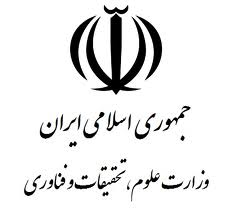 بر اساس درصد تعیین شده حسب ابلاغیه شماره189576/15 مورخ 17/08/96از آییننامه ارتقای مرتبه اعضای هیاتعلمی مصوب جلسه 776 مورخ 18/12/94 شورای عالی انقلاب فرهنگی و شيوهنامه اجرايي آنتذکرات مهم:کاربرگهای دست نویس و یا مخدوش (دارای خط خوردگی، لاک گرفتگی و ...) فاقد اعتبار بوده و قابل ثبت در دبیرخانه هیات اجرایی جذب نمیباشد.کاربرگهای "فاقد شماره و تاریخ ثبت دبیرخانه هیات اجرایی جذب " و "فاقد تایید مراجع ذیربط" قابل بررسی نمیباشد.مسئولیت تکمیل، تطبیق و تأیید مندرجات کلیه کاربرگها حسب مورد بر عهده امضا کنندگان یا مراجع تأیید کننده ذیل کاربرگهاي مربوط است.ارائه مستندات موارد مندرج در کاربرگها (آثار و تألیفات، تأییدیهها و ...) الزامی می باشد.در هر مرحلهای که صحت، اصالت و اعتبار مدرک و اطلاعات ارائه شده از طرف متقاضی، مورد خدشه قرار گیرد، موضوع براي بررسی به مراجع ذيصلاح ارجاع میشود.تکمیل تمام موارد فوق الزامی می باشد.کاربرگ الفنام مؤسسه:شماره ثبت اولیه در دبیرخانه هیات اجرایی جذب موسسه :                                                      تاریخ ثبت اولیه:     الف -1- مشخصات عمومی متقاضیالف -1- مشخصات عمومی متقاضیالف -1- مشخصات عمومی متقاضیالف -1- مشخصات عمومی متقاضینام خانوادگی:رشته/گرایش:گروه:             وضعیت قبلی: کارشناس:□                      پیمانی: □نام:مرتبه علمی بدو استخدام:تاریخ تبديل وضعيت به رسمی آزمایشی:      تاریخ آخرین ترفیع:              تاریخ تولد:مرتبه علمی فعلی:آیا از موسسه دیگر انتقال یافته‌اید:خیر□بلی□ نام موسسه:کد ملی:پایه فعلی:آیا از موسسه دیگر انتقال یافته‌اید:خیر□بلی□ نام موسسه:الف-2- سوابق تحصیلیالف-2- سوابق تحصیلیالف-2- سوابق تحصیلیالف-2- سوابق تحصیلیالف-2- سوابق تحصیلیمقطع تحصیلیکارشناسی (B.Sc)/ سطح 2 حوزهکارشناسی‌ارشد (M.Sc)/سطح 3 حوزه/دکترای حرفه‌ای (M.D)کارشناسی‌ارشد (M.Sc)/سطح 3 حوزه/دکترای حرفه‌ای (M.D)دکترای تخصصی (Ph.D) /سطح 4 حوزهرشته تحصیلی و گرایشمؤسسه محل اخذ مدرکشهر و کشور محل اخذ مدرکمعدلتاریخ اخذ مدرکعنوان پایان‌نامه یا رسالهعضو هیات علمینام و نام خانوادگی:امضاء:دبیر کمیته منتخب:نام و نام خانوادگی:امضاء:دبیر کمیته منتخب:نام و نام خانوادگی:امضاء:رییس كميسيون تخصصي:نام و نام خانوادگی:امضاء:دبیر هیات اجرایی جذب موسسه:نام و نام خانوادگی:امضاء:كاربرگ ب 1صورتجلسه كميسيون فرهنگي (صورتجلسه کمیسیون تخصصی موضوع ماده 1)  درخصوص تبدیل وضعیت از ...... به ......   آقاي/خانم …شماره و تاريخ ثبت:تقاضای آقاي/خانم ............  در جلسه مورخ .......... کمیسیون فرهنگي (صورتجلسه کمیسیون تخصصی موضوع ماده 1) مطرح و با عنايت به اخذ ...........امتیـاز از فعاليتهاي فرهنگي، حـداقل امتيــاز لازم از ماده «1» را براي تبدیل وضعیت از ........ به ........   :□دارا مي‌باشد و بنا بر اين در صورت احراز ساير شرايط مربوطبهمواد «2»، «3» و «4» حسب مورد (درصد مصوب امنای موسسه و مطابق ابلاغیه شماره 189576/15 مورخ 17/08/96)از آییننامه ارتقای مرتبه از سوي كميسيون تخصصي موسسه، پرونده نامبرده واجد شرايط لازم جهت طرح در هیات اجرایی جذب موسسه تشخيص داده شد. □دارا نمي‌باشد و بنا بر اين پرونده نامبرده واجد شرايط لازم جهت طرح در هیات اجرایی جذب موسسه تشخيص داده نشد. تقاضای آقاي/خانم ............  در جلسه مورخ .......... کمیسیون فرهنگي (صورتجلسه کمیسیون تخصصی موضوع ماده 1) مطرح و با عنايت به اخذ ...........امتیـاز از فعاليتهاي فرهنگي، حـداقل امتيــاز لازم از ماده «1» را براي تبدیل وضعیت از ........ به ........   :□دارا مي‌باشد و بنا بر اين در صورت احراز ساير شرايط مربوطبهمواد «2»، «3» و «4» حسب مورد (درصد مصوب امنای موسسه و مطابق ابلاغیه شماره 189576/15 مورخ 17/08/96)از آییننامه ارتقای مرتبه از سوي كميسيون تخصصي موسسه، پرونده نامبرده واجد شرايط لازم جهت طرح در هیات اجرایی جذب موسسه تشخيص داده شد. □دارا نمي‌باشد و بنا بر اين پرونده نامبرده واجد شرايط لازم جهت طرح در هیات اجرایی جذب موسسه تشخيص داده نشد. تقاضای آقاي/خانم ............  در جلسه مورخ .......... کمیسیون فرهنگي (صورتجلسه کمیسیون تخصصی موضوع ماده 1) مطرح و با عنايت به اخذ ...........امتیـاز از فعاليتهاي فرهنگي، حـداقل امتيــاز لازم از ماده «1» را براي تبدیل وضعیت از ........ به ........   :□دارا مي‌باشد و بنا بر اين در صورت احراز ساير شرايط مربوطبهمواد «2»، «3» و «4» حسب مورد (درصد مصوب امنای موسسه و مطابق ابلاغیه شماره 189576/15 مورخ 17/08/96)از آییننامه ارتقای مرتبه از سوي كميسيون تخصصي موسسه، پرونده نامبرده واجد شرايط لازم جهت طرح در هیات اجرایی جذب موسسه تشخيص داده شد. □دارا نمي‌باشد و بنا بر اين پرونده نامبرده واجد شرايط لازم جهت طرح در هیات اجرایی جذب موسسه تشخيص داده نشد. ردیفنام و نام خانوادگيسمتسمتمرتبه علمیرشته تخصصيرشته تخصصيامضاءامضاءتقاضای آقاي/خانم ............  در جلسه مورخ .......... کمیسیون فرهنگي (صورتجلسه کمیسیون تخصصی موضوع ماده 1) مطرح و با عنايت به اخذ ...........امتیـاز از فعاليتهاي فرهنگي، حـداقل امتيــاز لازم از ماده «1» را براي تبدیل وضعیت از ........ به ........   :□دارا مي‌باشد و بنا بر اين در صورت احراز ساير شرايط مربوطبهمواد «2»، «3» و «4» حسب مورد (درصد مصوب امنای موسسه و مطابق ابلاغیه شماره 189576/15 مورخ 17/08/96)از آییننامه ارتقای مرتبه از سوي كميسيون تخصصي موسسه، پرونده نامبرده واجد شرايط لازم جهت طرح در هیات اجرایی جذب موسسه تشخيص داده شد. □دارا نمي‌باشد و بنا بر اين پرونده نامبرده واجد شرايط لازم جهت طرح در هیات اجرایی جذب موسسه تشخيص داده نشد. تقاضای آقاي/خانم ............  در جلسه مورخ .......... کمیسیون فرهنگي (صورتجلسه کمیسیون تخصصی موضوع ماده 1) مطرح و با عنايت به اخذ ...........امتیـاز از فعاليتهاي فرهنگي، حـداقل امتيــاز لازم از ماده «1» را براي تبدیل وضعیت از ........ به ........   :□دارا مي‌باشد و بنا بر اين در صورت احراز ساير شرايط مربوطبهمواد «2»، «3» و «4» حسب مورد (درصد مصوب امنای موسسه و مطابق ابلاغیه شماره 189576/15 مورخ 17/08/96)از آییننامه ارتقای مرتبه از سوي كميسيون تخصصي موسسه، پرونده نامبرده واجد شرايط لازم جهت طرح در هیات اجرایی جذب موسسه تشخيص داده شد. □دارا نمي‌باشد و بنا بر اين پرونده نامبرده واجد شرايط لازم جهت طرح در هیات اجرایی جذب موسسه تشخيص داده نشد. تقاضای آقاي/خانم ............  در جلسه مورخ .......... کمیسیون فرهنگي (صورتجلسه کمیسیون تخصصی موضوع ماده 1) مطرح و با عنايت به اخذ ...........امتیـاز از فعاليتهاي فرهنگي، حـداقل امتيــاز لازم از ماده «1» را براي تبدیل وضعیت از ........ به ........   :□دارا مي‌باشد و بنا بر اين در صورت احراز ساير شرايط مربوطبهمواد «2»، «3» و «4» حسب مورد (درصد مصوب امنای موسسه و مطابق ابلاغیه شماره 189576/15 مورخ 17/08/96)از آییننامه ارتقای مرتبه از سوي كميسيون تخصصي موسسه، پرونده نامبرده واجد شرايط لازم جهت طرح در هیات اجرایی جذب موسسه تشخيص داده شد. □دارا نمي‌باشد و بنا بر اين پرونده نامبرده واجد شرايط لازم جهت طرح در هیات اجرایی جذب موسسه تشخيص داده نشد. توضیحات لازم در صورت عدم موافقت:توضیحات لازم در صورت عدم موافقت:توضیحات لازم در صورت عدم موافقت:توضیحات لازم در صورت عدم موافقت:توضیحات لازم در صورت عدم موافقت:توضیحات لازم در صورت عدم موافقت:توضیحات لازم در صورت عدم موافقت:توضیحات لازم در صورت عدم موافقت:توضیحات لازم در صورت عدم موافقت:توضیحات لازم در صورت عدم موافقت:توضیحات لازم در صورت عدم موافقت:توضیحات لازم در صورت عدم موافقت:دبير کمیسیون فرهنگينام و نام خانوادگی:                                                        امضاء:دبير کمیسیون فرهنگينام و نام خانوادگی:                                                        امضاء:دبير کمیسیون فرهنگينام و نام خانوادگی:                                                        امضاء:دبير کمیسیون فرهنگينام و نام خانوادگی:                                                        امضاء:دبير کمیسیون فرهنگينام و نام خانوادگی:                                                        امضاء:دبير کمیسیون فرهنگينام و نام خانوادگی:                                                        امضاء:رييس کمیسیون فرهنگينام و نام خانوادگی:                                                         امضاء:رييس کمیسیون فرهنگينام و نام خانوادگی:                                                         امضاء:رييس کمیسیون فرهنگينام و نام خانوادگی:                                                         امضاء:رييس کمیسیون فرهنگينام و نام خانوادگی:                                                         امضاء:رييس کمیسیون فرهنگينام و نام خانوادگی:                                                         امضاء:رييس کمیسیون فرهنگينام و نام خانوادگی:                                                         امضاء:كاربرگ ب 2صورتجلسه كميته منتخب درخصوص تبدیل وضعیتاز ........ به ...... آقاي/خانم         صورتجلسه كميته منتخب درخصوص تبدیل وضعیتاز ........ به ...... آقاي/خانم         صورتجلسه كميته منتخب درخصوص تبدیل وضعیتاز ........ به ...... آقاي/خانم         صورتجلسه كميته منتخب درخصوص تبدیل وضعیتاز ........ به ...... آقاي/خانم         صورتجلسه كميته منتخب درخصوص تبدیل وضعیتاز ........ به ...... آقاي/خانم         صورتجلسه كميته منتخب درخصوص تبدیل وضعیتاز ........ به ...... آقاي/خانم         صورتجلسه كميته منتخب درخصوص تبدیل وضعیتاز ........ به ...... آقاي/خانم         شماره و تاريخ ثبت:شماره و تاريخ ثبت:تقاضای آقاي/خانم ....  در جلسه مورخ ..........کمیته منتخب موسسه مطرح و با عنايت به امتیازات اخذ شده از مواد ذیل:تقاضای آقاي/خانم ....  در جلسه مورخ ..........کمیته منتخب موسسه مطرح و با عنايت به امتیازات اخذ شده از مواد ذیل:ردیفنام و نام خانوادگيسمتسمتمرتبه علمیرشته تخصصيامضاءتقاضای آقاي/خانم ....  در جلسه مورخ ..........کمیته منتخب موسسه مطرح و با عنايت به امتیازات اخذ شده از مواد ذیل:تقاضای آقاي/خانم ....  در جلسه مورخ ..........کمیته منتخب موسسه مطرح و با عنايت به امتیازات اخذ شده از مواد ذیل:ردیفنام و نام خانوادگيسمتسمتمرتبه علمیرشته تخصصيامضاءامتیاز ماده 2امتیاز ماده 3امتیاز ماده 4مجموع حداقل امتياز لازم را براي تبدیل وضعیت براساس (درصد مصوب امنای موسسه و مطابق ابلاغیه شماره 189576/15 مورخ 17/08/96)):□دارا مي‌باشد و بنا بر اين در صورت احراز شرایط مربوط به ماده «1» از سوي كميسيون فرهنگي(صورتجلسه کمیسیون تخصصی موضوع ماده 1)،پرونده نامبرده واجد شرايط لازم جهت طرح در كميسيون تخصصي موسسه تشخيص داده شد.□دارا نمي‌باشد و بنا بر اين پرونده نامبرده واجد شرايط لازم جهت طرح در كميسيون تخصصي ذي‌ربط تشخيص داده نشد.حداقل امتياز لازم را براي تبدیل وضعیت براساس (درصد مصوب امنای موسسه و مطابق ابلاغیه شماره 189576/15 مورخ 17/08/96)):□دارا مي‌باشد و بنا بر اين در صورت احراز شرایط مربوط به ماده «1» از سوي كميسيون فرهنگي(صورتجلسه کمیسیون تخصصی موضوع ماده 1)،پرونده نامبرده واجد شرايط لازم جهت طرح در كميسيون تخصصي موسسه تشخيص داده شد.□دارا نمي‌باشد و بنا بر اين پرونده نامبرده واجد شرايط لازم جهت طرح در كميسيون تخصصي ذي‌ربط تشخيص داده نشد.دلايل عدم موافقت:دلايل عدم موافقت:دلايل عدم موافقت:دلايل عدم موافقت:دلايل عدم موافقت:دلايل عدم موافقت:دلايل عدم موافقت:دلايل عدم موافقت:دلايل عدم موافقت:دبير کمیته منتخبنام و نام خانوادگی:                                         امضاء:دبير کمیته منتخبنام و نام خانوادگی:                                         امضاء:دبير کمیته منتخبنام و نام خانوادگی:                                         امضاء:دبير کمیته منتخبنام و نام خانوادگی:                                         امضاء:دبير کمیته منتخبنام و نام خانوادگی:                                         امضاء:رييس كميته منتخبنام و نام خانوادگی:                                                امضاء:رييس كميته منتخبنام و نام خانوادگی:                                                امضاء:رييس كميته منتخبنام و نام خانوادگی:                                                امضاء:رييس كميته منتخبنام و نام خانوادگی:                                                امضاء:كاربرگ ب 3صورتجلسه كميسيون تخصصي درخصوص تبدیل وضعیت از ......... به ..........  آقاي/خانم ...... شماره و تاريخ ثبت:تقاضای آقاي/خانم ....  در جلسه مورخ ..........كميسيون تخصصي موسسه مطرح و با عنايت به امتیازات اخذ شده از مواد ذیل:تقاضای آقاي/خانم ....  در جلسه مورخ ..........كميسيون تخصصي موسسه مطرح و با عنايت به امتیازات اخذ شده از مواد ذیل:ردیفنام و نام خانوادگينام و نام خانوادگيسمتمرتبه علمیرشته تخصصيامضاءتقاضای آقاي/خانم ....  در جلسه مورخ ..........كميسيون تخصصي موسسه مطرح و با عنايت به امتیازات اخذ شده از مواد ذیل:تقاضای آقاي/خانم ....  در جلسه مورخ ..........كميسيون تخصصي موسسه مطرح و با عنايت به امتیازات اخذ شده از مواد ذیل:ردیفنام و نام خانوادگينام و نام خانوادگيسمتمرتبه علمیرشته تخصصيامضاءامتیاز ماده 2امتیاز ماده 3امتیاز ماده 4مجموع حداقل امتياز لازم براساس (درصد مصوب امنای موسسه و مطابق ابلاغیه شماره 189576/15 مورخ 17/08/96))را براي تبدیل وضعیت از ........ به ........   :□دارا مي‌باشد و بنا بر اين در صورت احراز شرایط مربوط به ماده «1» از سوي كميسيون فرهنگي(صورتجلسه کمیسیون تخصصی موضوع ماده 1)، پرونده نامبرده واجد شرايط لازم جهت طرح در هیات اجرایی جذب موسسه تشخيص داده شد.□دارا نمي‌باشد و بنا بر اين پرونده نامبرده واجد شرايط لازم جهت طرح در هیات اجرایی جذب موسسه تشخيص داده نشد.حداقل امتياز لازم براساس (درصد مصوب امنای موسسه و مطابق ابلاغیه شماره 189576/15 مورخ 17/08/96))را براي تبدیل وضعیت از ........ به ........   :□دارا مي‌باشد و بنا بر اين در صورت احراز شرایط مربوط به ماده «1» از سوي كميسيون فرهنگي(صورتجلسه کمیسیون تخصصی موضوع ماده 1)، پرونده نامبرده واجد شرايط لازم جهت طرح در هیات اجرایی جذب موسسه تشخيص داده شد.□دارا نمي‌باشد و بنا بر اين پرونده نامبرده واجد شرايط لازم جهت طرح در هیات اجرایی جذب موسسه تشخيص داده نشد.دلايل عدم موافقت:دلايل عدم موافقت:دلايل عدم موافقت:دلايل عدم موافقت:دلايل عدم موافقت:دلايل عدم موافقت:دلايل عدم موافقت:دلايل عدم موافقت:دلايل عدم موافقت:رییس كميسيون تخصصي:نام و نام خانوادگی:                                         امضاء:رییس كميسيون تخصصي:نام و نام خانوادگی:                                         امضاء:رییس كميسيون تخصصي:نام و نام خانوادگی:                                         امضاء:رییس كميسيون تخصصي:نام و نام خانوادگی:                                         امضاء:دبیر هیات اجرایی جذب  نام و نام خانوادگی:                                                امضاء:دبیر هیات اجرایی جذب  نام و نام خانوادگی:                                                امضاء:دبیر هیات اجرایی جذب  نام و نام خانوادگی:                                                امضاء:دبیر هیات اجرایی جذب  نام و نام خانوادگی:                                                امضاء:دبیر هیات اجرایی جذب  نام و نام خانوادگی:                                                امضاء:كاربرگ ب 4صورتجلسه هیات اجرایی جذب  در خصوص تبدیل وضعیت از .......به ........ آقاي/خانم .......  شماره و تاريخ ثبت:به پیشنهاد کمیسیون فرهنگي و همچنین كميسيون تخصصيمؤسسه مبنی بر تبدیل وضعیت آقای/ خانم ............... از ............ به.................... در جلسه مورخ ................. هيات اجرایی جذب مطرح و صلاحیت ایشان با توجه به كسب ....... امتیاز به شرح جدول زیر: به پیشنهاد کمیسیون فرهنگي و همچنین كميسيون تخصصيمؤسسه مبنی بر تبدیل وضعیت آقای/ خانم ............... از ............ به.................... در جلسه مورخ ................. هيات اجرایی جذب مطرح و صلاحیت ایشان با توجه به كسب ....... امتیاز به شرح جدول زیر: ردیفنام و نام خانوادگينام و نام خانوادگيسمتمرتبه علمیرشته تخصصيامضاءبه پیشنهاد کمیسیون فرهنگي و همچنین كميسيون تخصصيمؤسسه مبنی بر تبدیل وضعیت آقای/ خانم ............... از ............ به.................... در جلسه مورخ ................. هيات اجرایی جذب مطرح و صلاحیت ایشان با توجه به كسب ....... امتیاز به شرح جدول زیر: به پیشنهاد کمیسیون فرهنگي و همچنین كميسيون تخصصيمؤسسه مبنی بر تبدیل وضعیت آقای/ خانم ............... از ............ به.................... در جلسه مورخ ................. هيات اجرایی جذب مطرح و صلاحیت ایشان با توجه به كسب ....... امتیاز به شرح جدول زیر: ردیفنام و نام خانوادگينام و نام خانوادگيسمتمرتبه علمیرشته تخصصيامضاءبه پیشنهاد کمیسیون فرهنگي و همچنین كميسيون تخصصيمؤسسه مبنی بر تبدیل وضعیت آقای/ خانم ............... از ............ به.................... در جلسه مورخ ................. هيات اجرایی جذب مطرح و صلاحیت ایشان با توجه به كسب ....... امتیاز به شرح جدول زیر: به پیشنهاد کمیسیون فرهنگي و همچنین كميسيون تخصصيمؤسسه مبنی بر تبدیل وضعیت آقای/ خانم ............... از ............ به.................... در جلسه مورخ ................. هيات اجرایی جذب مطرح و صلاحیت ایشان با توجه به كسب ....... امتیاز به شرح جدول زیر: امتیاز ماده 1امتیاز ماده 2امتیاز ماده 3امتیاز ماده 4مجموع از مواد4 گانه براساس (درصد مصوب امنای موسسهو مطابق ابلاغیه شماره 189576/15 مورخ 17/08/96)) از آيیننامه ارتقاء مرتبه،با ............ رأی موافق و ........... رأی مخالف □  مورد تصویب قرار گرفت.□  مورد تصويب قرار نگرفت.از مواد4 گانه براساس (درصد مصوب امنای موسسهو مطابق ابلاغیه شماره 189576/15 مورخ 17/08/96)) از آيیننامه ارتقاء مرتبه،با ............ رأی موافق و ........... رأی مخالف □  مورد تصویب قرار گرفت.□  مورد تصويب قرار نگرفت.دبیر هیات اجرایی جذب  نام و نام خانوادگی:                                                       امضاء:دبیر هیات اجرایی جذب  نام و نام خانوادگی:                                                       امضاء:دبیر هیات اجرایی جذب  نام و نام خانوادگی:                                                       امضاء:دبیر هیات اجرایی جذب  نام و نام خانوادگی:                                                       امضاء:رییس هیات اجرایی جذب  نام و نام خانوادگی:                                                       امضاء:رییس هیات اجرایی جذب  نام و نام خانوادگی:                                                       امضاء:رییس هیات اجرایی جذب  نام و نام خانوادگی:                                                       امضاء:رییس هیات اجرایی جذب  نام و نام خانوادگی:                                                       امضاء:رییس هیات اجرایی جذب  نام و نام خانوادگی:                                                       امضاء: